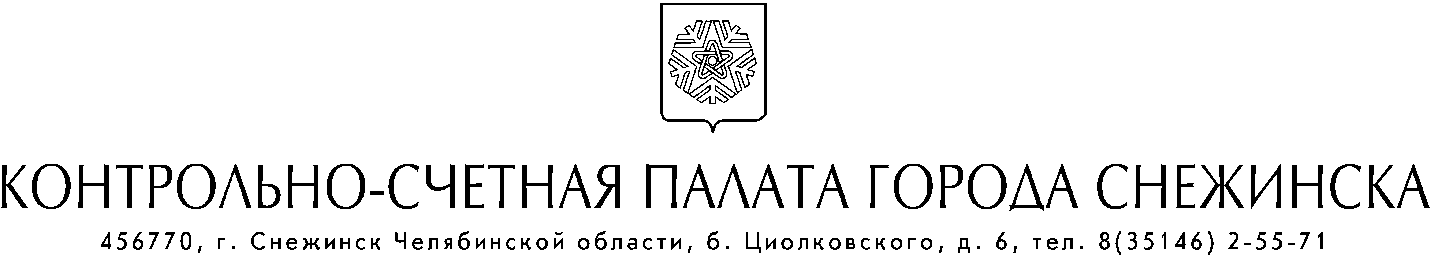 РАСПОРЯЖЕНИЕ    .      . 2020 г. № 01-03/____г. СнежинскЧелябинской областиОб утверждении требований котдельным видам товаров, работ, услугВ соответствии со статьей 19 Федерального закона от 05.04.2013          № 44-ФЗ «О контрактной системе в сфере закупок товаров, работ, услуг для государственных и муниципальных нужд», постановлением администрации Снежинского городского округа от 07.06.2017 № 769 «Об утверждении требованиях к порядку разработки и принятия правовых актов о нормировании в сфере закупок для обеспечения нужд города Снежинска, содержанию указанных актов и обеспечению их исполнения» (в ред. от 20.11.2018 №1645), постановлением администрации Снежинского городского округа от ___2020 г.  № ___ «О правилах определения требований к закупаемым заказчиками отдельным видам товаров, работ, услуг (в том числе предельных цен товаров, работ, услуг)»,РАСПОРЯЖАЮСЬ:1. Утвердить Требования к отдельным видам товаров, работ, услуг (в том числе предельные цены товаров, работ, услуг), закупаемым Контрольно-счетной палатой города Снежинска (далее – Ведомственный перечень) согласно приложению 1 к настоящему распоряжению.2. Признать утратившими силу распоряжение от 20.06.2018 № 01-03/22 «Об утверждении Требований к отдельным видам товаров, работ, услуг (в том числе предельные цены товаров, работ, услуг), закупаемым Контрольно-счетной палатой города Снежинска.3. Аудитору Поздняковой Д. Д. разместить Ведомственный перечень               в Единой информационной системе в сфере закупок в течение                                   7 рабочих дней со дня подписания настоящего распоряжения.4. Контроль за исполнением настоящего распоряжения оставляю за собой.Председатель 							А. М. ШикинПРИЛОЖЕНИЕ 1к распоряжению от _    __.___.2020 № 01-03/___Ведомственный переченьотдельных видов товаров, работ, услуг, в отношении которых устанавливаются потребительские свойства (в том числе характеристики качества) и иные характеристики, имеющие влияние на цену отдельных видов товаров, работ, услуг№ п/пКод по ОКПДНаименование отдельного вида товаров, работ, услугЕдиница измеренияЕдиница измеренияЕдиница измеренияЕдиница измеренияТребования к потребительским свойствам (в том числе качеству) и иным характеристикам (в том числе предельные цены), утвержденные постановлением  администрации Снежинского городского округаТребования к потребительским свойствам (в том числе качеству) и иным характеристикам (в том числе предельные цены), утвержденные постановлением  администрации Снежинского городского округаТребования к потребительским свойствам (в том числе качеству) и иным характеристикам (в том числе предельные цены),  отдельных видов товаров, работ, услуг, утвержденные главным распорядителем средств бюджета города СнежинскаТребования к потребительским свойствам (в том числе качеству) и иным характеристикам (в том числе предельные цены),  отдельных видов товаров, работ, услуг, утвержденные главным распорядителем средств бюджета города Снежинскакод по ОКЕИкод по ОКЕИкод по ОКЕИнаименованиехарактеристиказначение характеристикихарактеристиказначение характеристики1.26.20.11Компьютеры портативные массой не более , такие как ноутбуки, планшетные компьютеры, карманные компьютеры, в том числе совмещающие функции мобильного телефонного аппарата, электронные записные книжки и аналогичная компьютерная техника. Пояснения по требуемой продукции: ноутбуки, планшетные компьютеры Компьютеры портативные массой не более , такие как ноутбуки, планшетные компьютеры, карманные компьютеры, в том числе совмещающие функции мобильного телефонного аппарата, электронные записные книжки и аналогичная компьютерная техника. Пояснения по требуемой продукции: ноутбуки, планшетные компьютеры Компьютеры портативные массой не более , такие как ноутбуки, планшетные компьютеры, карманные компьютеры, в том числе совмещающие функции мобильного телефонного аппарата, электронные записные книжки и аналогичная компьютерная техника. Пояснения по требуемой продукции: ноутбуки, планшетные компьютеры Компьютеры портативные массой не более , такие как ноутбуки, планшетные компьютеры, карманные компьютеры, в том числе совмещающие функции мобильного телефонного аппарата, электронные записные книжки и аналогичная компьютерная техника. Пояснения по требуемой продукции: ноутбуки, планшетные компьютеры Компьютеры портативные массой не более , такие как ноутбуки, планшетные компьютеры, карманные компьютеры, в том числе совмещающие функции мобильного телефонного аппарата, электронные записные книжки и аналогичная компьютерная техника. Пояснения по требуемой продукции: ноутбуки, планшетные компьютеры Компьютеры портативные массой не более , такие как ноутбуки, планшетные компьютеры, карманные компьютеры, в том числе совмещающие функции мобильного телефонного аппарата, электронные записные книжки и аналогичная компьютерная техника. Пояснения по требуемой продукции: ноутбуки, планшетные компьютеры Компьютеры портативные массой не более , такие как ноутбуки, планшетные компьютеры, карманные компьютеры, в том числе совмещающие функции мобильного телефонного аппарата, электронные записные книжки и аналогичная компьютерная техника. Пояснения по требуемой продукции: ноутбуки, планшетные компьютеры Компьютеры портативные массой не более , такие как ноутбуки, планшетные компьютеры, карманные компьютеры, в том числе совмещающие функции мобильного телефонного аппарата, электронные записные книжки и аналогичная компьютерная техника. Пояснения по требуемой продукции: ноутбуки, планшетные компьютеры Компьютеры портативные массой не более , такие как ноутбуки, планшетные компьютеры, карманные компьютеры, в том числе совмещающие функции мобильного телефонного аппарата, электронные записные книжки и аналогичная компьютерная техника. Пояснения по требуемой продукции: ноутбуки, планшетные компьютеры 1.1.Планшетные компьютеры(приобретаются для использования в служебных целях для работников, замещающих высшие должности муниципальной службы с обоснованием потребности приобретения в пределах выделенных ассигнований на эти цели)Планшетные компьютеры(приобретаются для использования в служебных целях для работников, замещающих высшие должности муниципальной службы с обоснованием потребности приобретения в пределах выделенных ассигнований на эти цели)1.1.Планшетные компьютеры(приобретаются для использования в служебных целях для работников, замещающих высшие должности муниципальной службы с обоснованием потребности приобретения в пределах выделенных ассигнований на эти цели)Планшетные компьютеры(приобретаются для использования в служебных целях для работников, замещающих высшие должности муниципальной службы с обоснованием потребности приобретения в пределах выделенных ассигнований на эти цели)039дюймдюймРазмер экранаНе более 11Размер экранаНе более 111.1.Планшетные компьютеры(приобретаются для использования в служебных целях для работников, замещающих высшие должности муниципальной службы с обоснованием потребности приобретения в пределах выделенных ассигнований на эти цели)Планшетные компьютеры(приобретаются для использования в служебных целях для работников, замещающих высшие должности муниципальной службы с обоснованием потребности приобретения в пределах выделенных ассигнований на эти цели)166кгкгВес—Вес—1.1.Планшетные компьютеры(приобретаются для использования в служебных целях для работников, замещающих высшие должности муниципальной службы с обоснованием потребности приобретения в пределах выделенных ассигнований на эти цели)Планшетные компьютеры(приобретаются для использования в служебных целях для работников, замещающих высшие должности муниципальной службы с обоснованием потребности приобретения в пределах выделенных ассигнований на эти цели)Тип процессора—Тип процессора—1.1.Планшетные компьютеры(приобретаются для использования в служебных целях для работников, замещающих высшие должности муниципальной службы с обоснованием потребности приобретения в пределах выделенных ассигнований на эти цели)Планшетные компьютеры(приобретаются для использования в служебных целях для работников, замещающих высшие должности муниципальной службы с обоснованием потребности приобретения в пределах выделенных ассигнований на эти цели)292МГцМГцЧастота процессора—Частота процессора—1.1.Планшетные компьютеры(приобретаются для использования в служебных целях для работников, замещающих высшие должности муниципальной службы с обоснованием потребности приобретения в пределах выделенных ассигнований на эти цели)Планшетные компьютеры(приобретаются для использования в служебных целях для работников, замещающих высшие должности муниципальной службы с обоснованием потребности приобретения в пределах выделенных ассигнований на эти цели)257МБайтМБайтРазмер  оперативной памятиНе более 6144Размер (объем) оперативной памятиНе более 61441.1.Планшетные компьютеры(приобретаются для использования в служебных целях для работников, замещающих высшие должности муниципальной службы с обоснованием потребности приобретения в пределах выделенных ассигнований на эти цели)Планшетные компьютеры(приобретаются для использования в служебных целях для работников, замещающих высшие должности муниципальной службы с обоснованием потребности приобретения в пределах выделенных ассигнований на эти цели)2553ГБайтГБайтОбъем накопителяНе более 128Объем накопителяНе более 1281.1.Планшетные компьютеры(приобретаются для использования в служебных целях для работников, замещающих высшие должности муниципальной службы с обоснованием потребности приобретения в пределах выделенных ассигнований на эти цели)Планшетные компьютеры(приобретаются для использования в служебных целях для работников, замещающих высшие должности муниципальной службы с обоснованием потребности приобретения в пределах выделенных ассигнований на эти цели)———Тип жесткого диска SDHC картаТип жесткого диска SDHC карта1.1.Планшетные компьютеры(приобретаются для использования в служебных целях для работников, замещающих высшие должности муниципальной службы с обоснованием потребности приобретения в пределах выделенных ассигнований на эти цели)Планшетные компьютеры(приобретаются для использования в служебных целях для работников, замещающих высшие должности муниципальной службы с обоснованием потребности приобретения в пределах выделенных ассигнований на эти цели)———Оптический привод—Оптический привод—1.1.Планшетные компьютеры(приобретаются для использования в служебных целях для работников, замещающих высшие должности муниципальной службы с обоснованием потребности приобретения в пределах выделенных ассигнований на эти цели)Планшетные компьютеры(приобретаются для использования в служебных целях для работников, замещающих высшие должности муниципальной службы с обоснованием потребности приобретения в пределах выделенных ассигнований на эти цели)———Наличие модулей wi-Fi, Bluetooth, поддержки 3G (UMTS)НаличиеНаличие модулей wi-Fi, Bluetooth, поддержки 3G (UMTS)Наличие1.1.Планшетные компьютеры(приобретаются для использования в служебных целях для работников, замещающих высшие должности муниципальной службы с обоснованием потребности приобретения в пределах выделенных ассигнований на эти цели)Планшетные компьютеры(приобретаются для использования в служебных целях для работников, замещающих высшие должности муниципальной службы с обоснованием потребности приобретения в пределах выделенных ассигнований на эти цели)———Тип видеоадаптера—Тип видеоадаптера—1.1.Планшетные компьютеры(приобретаются для использования в служебных целях для работников, замещающих высшие должности муниципальной службы с обоснованием потребности приобретения в пределах выделенных ассигнований на эти цели)Планшетные компьютеры(приобретаются для использования в служебных целях для работников, замещающих высшие должности муниципальной службы с обоснованием потребности приобретения в пределах выделенных ассигнований на эти цели)———Время  работы—Время работы—1.1.Планшетные компьютеры(приобретаются для использования в служебных целях для работников, замещающих высшие должности муниципальной службы с обоснованием потребности приобретения в пределах выделенных ассигнований на эти цели)Планшетные компьютеры(приобретаются для использования в служебных целях для работников, замещающих высшие должности муниципальной службы с обоснованием потребности приобретения в пределах выделенных ассигнований на эти цели)———Операционная система—Операционная система—1.1.Планшетные компьютеры(приобретаются для использования в служебных целях для работников, замещающих высшие должности муниципальной службы с обоснованием потребности приобретения в пределах выделенных ассигнований на эти цели)Планшетные компьютеры(приобретаются для использования в служебных целях для работников, замещающих высшие должности муниципальной службы с обоснованием потребности приобретения в пределах выделенных ассигнований на эти цели)———Предустановленное программное обеспечение—Предустановленное программное обеспечение—1.2.Ноутбуки (приобретаются для использования в служебных целях для всех категорий работников) Ноутбуки (приобретаются для использования в служебных целях для всех категорий работников) 039дюймдюймРазмер экранаНе более 17.3Размер экранаНе более 17.31.2.Ноутбуки (приобретаются для использования в служебных целях для всех категорий работников) Ноутбуки (приобретаются для использования в служебных целях для всех категорий работников) 166кгкгВес—Вес—1.2.Ноутбуки (приобретаются для использования в служебных целях для всех категорий работников) Ноутбуки (приобретаются для использования в служебных целях для всех категорий работников) ———Тип процессораНе более 8 ядерТип процессораНе более 8 ядер1.2.Ноутбуки (приобретаются для использования в служебных целях для всех категорий работников) Ноутбуки (приобретаются для использования в служебных целях для всех категорий работников) 292МГцМГцЧастота процессораНе более 4000Частота процессораНе более 40001.2.Ноутбуки (приобретаются для использования в служебных целях для всех категорий работников) Ноутбуки (приобретаются для использования в служебных целях для всех категорий работников) 257ГБайтГБайтРазмер  оперативной памятиНе более 16Размер  оперативной памятиНе более 161.2.Ноутбуки (приобретаются для использования в служебных целях для всех категорий работников) Ноутбуки (приобретаются для использования в служебных целях для всех категорий работников) 2553ГБайтГБайтОбъем накопителяНе более 2000Объем накопителяНе более 20001.2.Ноутбуки (приобретаются для использования в служебных целях для всех категорий работников) Ноутбуки (приобретаются для использования в служебных целях для всех категорий работников) ———Тип жесткого диска—Тип жесткого диска—1.2.Ноутбуки (приобретаются для использования в служебных целях для всех категорий работников) Ноутбуки (приобретаются для использования в служебных целях для всех категорий работников) ———Оптический привод—Оптический привод—1.2.Ноутбуки (приобретаются для использования в служебных целях для всех категорий работников) Ноутбуки (приобретаются для использования в служебных целях для всех категорий работников) ———Наличие модулей wi-Fi, Bluetooth, поддержки 3G (UMTS)—Наличие модулей wi-Fi, Bluetooth, поддержки 3G (UMTS)—1.2.Ноутбуки (приобретаются для использования в служебных целях для всех категорий работников) Ноутбуки (приобретаются для использования в служебных целях для всех категорий работников) ———Тип видеоадаптера—Тип видеоадаптера—1.2.Ноутбуки (приобретаются для использования в служебных целях для всех категорий работников) Ноутбуки (приобретаются для использования в служебных целях для всех категорий работников) ———Время  работы—Время  работы—1.2.Ноутбуки (приобретаются для использования в служебных целях для всех категорий работников) Ноутбуки (приобретаются для использования в служебных целях для всех категорий работников) ———Операционная системаНаличиеОперационная системаНаличие1.2.Ноутбуки (приобретаются для использования в служебных целях для всех категорий работников) Ноутбуки (приобретаются для использования в служебных целях для всех категорий работников) ———Предустановленное программное обеспечение—Предустановленное программное обеспечение—2.26.20.15Машины вычислительные электронные цифровые прочие, содержащие или не содержащие в одном корпусе одно или два из следующих устройств для автоматической обработки данных: запоминающие устройства, устройства ввода, устройства вывода. Пояснения по требуемой продукции: компьютеры персональные настольные, рабочие станции выводаМашины вычислительные электронные цифровые прочие, содержащие или не содержащие в одном корпусе одно или два из следующих устройств для автоматической обработки данных: запоминающие устройства, устройства ввода, устройства вывода. Пояснения по требуемой продукции: компьютеры персональные настольные, рабочие станции выводаМашины вычислительные электронные цифровые прочие, содержащие или не содержащие в одном корпусе одно или два из следующих устройств для автоматической обработки данных: запоминающие устройства, устройства ввода, устройства вывода. Пояснения по требуемой продукции: компьютеры персональные настольные, рабочие станции выводаМашины вычислительные электронные цифровые прочие, содержащие или не содержащие в одном корпусе одно или два из следующих устройств для автоматической обработки данных: запоминающие устройства, устройства ввода, устройства вывода. Пояснения по требуемой продукции: компьютеры персональные настольные, рабочие станции выводаМашины вычислительные электронные цифровые прочие, содержащие или не содержащие в одном корпусе одно или два из следующих устройств для автоматической обработки данных: запоминающие устройства, устройства ввода, устройства вывода. Пояснения по требуемой продукции: компьютеры персональные настольные, рабочие станции выводаМашины вычислительные электронные цифровые прочие, содержащие или не содержащие в одном корпусе одно или два из следующих устройств для автоматической обработки данных: запоминающие устройства, устройства ввода, устройства вывода. Пояснения по требуемой продукции: компьютеры персональные настольные, рабочие станции выводаМашины вычислительные электронные цифровые прочие, содержащие или не содержащие в одном корпусе одно или два из следующих устройств для автоматической обработки данных: запоминающие устройства, устройства ввода, устройства вывода. Пояснения по требуемой продукции: компьютеры персональные настольные, рабочие станции выводаМашины вычислительные электронные цифровые прочие, содержащие или не содержащие в одном корпусе одно или два из следующих устройств для автоматической обработки данных: запоминающие устройства, устройства ввода, устройства вывода. Пояснения по требуемой продукции: компьютеры персональные настольные, рабочие станции выводаМашины вычислительные электронные цифровые прочие, содержащие или не содержащие в одном корпусе одно или два из следующих устройств для автоматической обработки данных: запоминающие устройства, устройства ввода, устройства вывода. Пояснения по требуемой продукции: компьютеры персональные настольные, рабочие станции вывода2.1.Персональные компьютеры (ПК) предназначенные преимущественно для работы с программным обеспечением обработки видео- и графических изображений, работы в системах автоматического проектирования (приобретаются для использования в служебных целях для работников, замещающих высшие должности муниципальной службы с обоснованием потребности приобретения в пределах выделенных ассигнований на эти цели)Персональные компьютеры (ПК) предназначенные преимущественно для работы с программным обеспечением обработки видео- и графических изображений, работы в системах автоматического проектирования (приобретаются для использования в служебных целях для работников, замещающих высшие должности муниципальной службы с обоснованием потребности приобретения в пределах выделенных ассигнований на эти цели)———Тип (моноблок/ системный блок и монитор)Системный блок и мониторТип (моноблок/ системный блок и монитор)Системный блок и монитор2.1.Персональные компьютеры (ПК) предназначенные преимущественно для работы с программным обеспечением обработки видео- и графических изображений, работы в системах автоматического проектирования (приобретаются для использования в служебных целях для работников, замещающих высшие должности муниципальной службы с обоснованием потребности приобретения в пределах выделенных ассигнований на эти цели)Персональные компьютеры (ПК) предназначенные преимущественно для работы с программным обеспечением обработки видео- и графических изображений, работы в системах автоматического проектирования (приобретаются для использования в служебных целях для работников, замещающих высшие должности муниципальной службы с обоснованием потребности приобретения в пределах выделенных ассигнований на эти цели)039дюймдюймРазмер экрана/монитораНе более 27Размер экрана/монитораНе более 272.1.Персональные компьютеры (ПК) предназначенные преимущественно для работы с программным обеспечением обработки видео- и графических изображений, работы в системах автоматического проектирования (приобретаются для использования в служебных целях для работников, замещающих высшие должности муниципальной службы с обоснованием потребности приобретения в пределах выделенных ассигнований на эти цели)Персональные компьютеры (ПК) предназначенные преимущественно для работы с программным обеспечением обработки видео- и графических изображений, работы в системах автоматического проектирования (приобретаются для использования в служебных целях для работников, замещающих высшие должности муниципальной службы с обоснованием потребности приобретения в пределах выделенных ассигнований на эти цели)———Тип процессораНе более 12 ядерТип процессораНе более 12 ядер2.1.Персональные компьютеры (ПК) предназначенные преимущественно для работы с программным обеспечением обработки видео- и графических изображений, работы в системах автоматического проектирования (приобретаются для использования в служебных целях для работников, замещающих высшие должности муниципальной службы с обоснованием потребности приобретения в пределах выделенных ассигнований на эти цели)Персональные компьютеры (ПК) предназначенные преимущественно для работы с программным обеспечением обработки видео- и графических изображений, работы в системах автоматического проектирования (приобретаются для использования в служебных целях для работников, замещающих высшие должности муниципальной службы с обоснованием потребности приобретения в пределах выделенных ассигнований на эти цели)292МГцМГцЧастота процессораНе более 4500Частота процессораНе более 45002.1.Персональные компьютеры (ПК) предназначенные преимущественно для работы с программным обеспечением обработки видео- и графических изображений, работы в системах автоматического проектирования (приобретаются для использования в служебных целях для работников, замещающих высшие должности муниципальной службы с обоснованием потребности приобретения в пределах выделенных ассигнований на эти цели)Персональные компьютеры (ПК) предназначенные преимущественно для работы с программным обеспечением обработки видео- и графических изображений, работы в системах автоматического проектирования (приобретаются для использования в служебных целях для работников, замещающих высшие должности муниципальной службы с обоснованием потребности приобретения в пределах выделенных ассигнований на эти цели)257ГБайтГБайтРазмер  оперативной памятиНе более 32Размер  оперативной памятиНе более 322.1.Персональные компьютеры (ПК) предназначенные преимущественно для работы с программным обеспечением обработки видео- и графических изображений, работы в системах автоматического проектирования (приобретаются для использования в служебных целях для работников, замещающих высшие должности муниципальной службы с обоснованием потребности приобретения в пределах выделенных ассигнований на эти цели)Персональные компьютеры (ПК) предназначенные преимущественно для работы с программным обеспечением обработки видео- и графических изображений, работы в системах автоматического проектирования (приобретаются для использования в служебных целях для работников, замещающих высшие должности муниципальной службы с обоснованием потребности приобретения в пределах выделенных ассигнований на эти цели)2553ГБайтГБайтОбъем накопителяне более 2500Объем накопителяНе более 25002.1.Персональные компьютеры (ПК) предназначенные преимущественно для работы с программным обеспечением обработки видео- и графических изображений, работы в системах автоматического проектирования (приобретаются для использования в служебных целях для работников, замещающих высшие должности муниципальной службы с обоснованием потребности приобретения в пределах выделенных ассигнований на эти цели)Персональные компьютеры (ПК) предназначенные преимущественно для работы с программным обеспечением обработки видео- и графических изображений, работы в системах автоматического проектирования (приобретаются для использования в служебных целях для работников, замещающих высшие должности муниципальной службы с обоснованием потребности приобретения в пределах выделенных ассигнований на эти цели)———Тип жесткого диска 1. SSD – операционная система2. НЖМД - данныеТип жесткого диска 1. SSD – операционная система2. НЖМД - данные2.1.Персональные компьютеры (ПК) предназначенные преимущественно для работы с программным обеспечением обработки видео- и графических изображений, работы в системах автоматического проектирования (приобретаются для использования в служебных целях для работников, замещающих высшие должности муниципальной службы с обоснованием потребности приобретения в пределах выделенных ассигнований на эти цели)Персональные компьютеры (ПК) предназначенные преимущественно для работы с программным обеспечением обработки видео- и графических изображений, работы в системах автоматического проектирования (приобретаются для использования в служебных целях для работников, замещающих высшие должности муниципальной службы с обоснованием потребности приобретения в пределах выделенных ассигнований на эти цели)———Оптический привод—Оптический привод—2.1.Персональные компьютеры (ПК) предназначенные преимущественно для работы с программным обеспечением обработки видео- и графических изображений, работы в системах автоматического проектирования (приобретаются для использования в служебных целях для работников, замещающих высшие должности муниципальной службы с обоснованием потребности приобретения в пределах выделенных ассигнований на эти цели)Персональные компьютеры (ПК) предназначенные преимущественно для работы с программным обеспечением обработки видео- и графических изображений, работы в системах автоматического проектирования (приобретаются для использования в служебных целях для работников, замещающих высшие должности муниципальной службы с обоснованием потребности приобретения в пределах выделенных ассигнований на эти цели)———Тип видеоадаптеравнешнийТип видеоадаптеравнешний2.1.Персональные компьютеры (ПК) предназначенные преимущественно для работы с программным обеспечением обработки видео- и графических изображений, работы в системах автоматического проектирования (приобретаются для использования в служебных целях для работников, замещающих высшие должности муниципальной службы с обоснованием потребности приобретения в пределах выделенных ассигнований на эти цели)Персональные компьютеры (ПК) предназначенные преимущественно для работы с программным обеспечением обработки видео- и графических изображений, работы в системах автоматического проектирования (приобретаются для использования в служебных целях для работников, замещающих высшие должности муниципальной службы с обоснованием потребности приобретения в пределах выделенных ассигнований на эти цели)———Операционная системаНаличиеОперационная системаНаличие2.1.Персональные компьютеры (ПК) предназначенные преимущественно для работы с программным обеспечением обработки видео- и графических изображений, работы в системах автоматического проектирования (приобретаются для использования в служебных целях для работников, замещающих высшие должности муниципальной службы с обоснованием потребности приобретения в пределах выделенных ассигнований на эти цели)Персональные компьютеры (ПК) предназначенные преимущественно для работы с программным обеспечением обработки видео- и графических изображений, работы в системах автоматического проектирования (приобретаются для использования в служебных целях для работников, замещающих высшие должности муниципальной службы с обоснованием потребности приобретения в пределах выделенных ассигнований на эти цели)———Предустановленное программное обеспечение—Предустановленное программное обеспечение—2.2.Персональные компьютеры (ПК) предназначенные преимущественно для работы с программным обеспечением обработки финансово-экономической информации, больших массивов табличной информации (приобретаются для использования в служебных целях для работников, замещающих высшие должности муниципальной службы, аудиторов, инспекторов-ревизоров с обоснованием потребности приобретения в пределах выделенных ассигнований на эти цели)Персональные компьютеры (ПК) предназначенные преимущественно для работы с программным обеспечением обработки финансово-экономической информации, больших массивов табличной информации (приобретаются для использования в служебных целях для работников, замещающих высшие должности муниципальной службы, аудиторов, инспекторов-ревизоров с обоснованием потребности приобретения в пределах выделенных ассигнований на эти цели)———Тип (моноблок/ системный блок и монитор)Системный блок и мониторТип (моноблок/ системный блок и монитор)системный блок и монитор2.2.Персональные компьютеры (ПК) предназначенные преимущественно для работы с программным обеспечением обработки финансово-экономической информации, больших массивов табличной информации (приобретаются для использования в служебных целях для работников, замещающих высшие должности муниципальной службы, аудиторов, инспекторов-ревизоров с обоснованием потребности приобретения в пределах выделенных ассигнований на эти цели)Персональные компьютеры (ПК) предназначенные преимущественно для работы с программным обеспечением обработки финансово-экономической информации, больших массивов табличной информации (приобретаются для использования в служебных целях для работников, замещающих высшие должности муниципальной службы, аудиторов, инспекторов-ревизоров с обоснованием потребности приобретения в пределах выделенных ассигнований на эти цели)039дюймдюймРазмер монитораНе более 24Размер монитораНе более 242.2.Персональные компьютеры (ПК) предназначенные преимущественно для работы с программным обеспечением обработки финансово-экономической информации, больших массивов табличной информации (приобретаются для использования в служебных целях для работников, замещающих высшие должности муниципальной службы, аудиторов, инспекторов-ревизоров с обоснованием потребности приобретения в пределах выделенных ассигнований на эти цели)Персональные компьютеры (ПК) предназначенные преимущественно для работы с программным обеспечением обработки финансово-экономической информации, больших массивов табличной информации (приобретаются для использования в служебных целях для работников, замещающих высшие должности муниципальной службы, аудиторов, инспекторов-ревизоров с обоснованием потребности приобретения в пределах выделенных ассигнований на эти цели)———Тип процессораНе более 8 ядерТип процессораНе более 8 ядер2.2.Персональные компьютеры (ПК) предназначенные преимущественно для работы с программным обеспечением обработки финансово-экономической информации, больших массивов табличной информации (приобретаются для использования в служебных целях для работников, замещающих высшие должности муниципальной службы, аудиторов, инспекторов-ревизоров с обоснованием потребности приобретения в пределах выделенных ассигнований на эти цели)Персональные компьютеры (ПК) предназначенные преимущественно для работы с программным обеспечением обработки финансово-экономической информации, больших массивов табличной информации (приобретаются для использования в служебных целях для работников, замещающих высшие должности муниципальной службы, аудиторов, инспекторов-ревизоров с обоснованием потребности приобретения в пределах выделенных ассигнований на эти цели)292МГцМГцЧастота процессораНе более 3900Частота процессораНе более 39002.2.Персональные компьютеры (ПК) предназначенные преимущественно для работы с программным обеспечением обработки финансово-экономической информации, больших массивов табличной информации (приобретаются для использования в служебных целях для работников, замещающих высшие должности муниципальной службы, аудиторов, инспекторов-ревизоров с обоснованием потребности приобретения в пределах выделенных ассигнований на эти цели)Персональные компьютеры (ПК) предназначенные преимущественно для работы с программным обеспечением обработки финансово-экономической информации, больших массивов табличной информации (приобретаются для использования в служебных целях для работников, замещающих высшие должности муниципальной службы, аудиторов, инспекторов-ревизоров с обоснованием потребности приобретения в пределах выделенных ассигнований на эти цели)257ГБайтГБайтРазмер  оперативной памятиНе более 16Размер  оперативной памятиНе более 162.2.Персональные компьютеры (ПК) предназначенные преимущественно для работы с программным обеспечением обработки финансово-экономической информации, больших массивов табличной информации (приобретаются для использования в служебных целях для работников, замещающих высшие должности муниципальной службы, аудиторов, инспекторов-ревизоров с обоснованием потребности приобретения в пределах выделенных ассигнований на эти цели)Персональные компьютеры (ПК) предназначенные преимущественно для работы с программным обеспечением обработки финансово-экономической информации, больших массивов табличной информации (приобретаются для использования в служебных целях для работников, замещающих высшие должности муниципальной службы, аудиторов, инспекторов-ревизоров с обоснованием потребности приобретения в пределах выделенных ассигнований на эти цели)2553ГБайтГБайтОбъем накопителяНе более 2000объем накопителейНе более 20002.2.Персональные компьютеры (ПК) предназначенные преимущественно для работы с программным обеспечением обработки финансово-экономической информации, больших массивов табличной информации (приобретаются для использования в служебных целях для работников, замещающих высшие должности муниципальной службы, аудиторов, инспекторов-ревизоров с обоснованием потребности приобретения в пределах выделенных ассигнований на эти цели)Персональные компьютеры (ПК) предназначенные преимущественно для работы с программным обеспечением обработки финансово-экономической информации, больших массивов табличной информации (приобретаются для использования в служебных целях для работников, замещающих высшие должности муниципальной службы, аудиторов, инспекторов-ревизоров с обоснованием потребности приобретения в пределах выделенных ассигнований на эти цели)———Тип жесткого диска 1. SSD – операционная система2. НЖМД - данные Тип жесткого диска 1. SSD – операционная система2. НЖМД - данные 2.2.Персональные компьютеры (ПК) предназначенные преимущественно для работы с программным обеспечением обработки финансово-экономической информации, больших массивов табличной информации (приобретаются для использования в служебных целях для работников, замещающих высшие должности муниципальной службы, аудиторов, инспекторов-ревизоров с обоснованием потребности приобретения в пределах выделенных ассигнований на эти цели)Персональные компьютеры (ПК) предназначенные преимущественно для работы с программным обеспечением обработки финансово-экономической информации, больших массивов табличной информации (приобретаются для использования в служебных целях для работников, замещающих высшие должности муниципальной службы, аудиторов, инспекторов-ревизоров с обоснованием потребности приобретения в пределах выделенных ассигнований на эти цели)———Оптический приводDVD ROMОптический приводDVD ROM2.2.Персональные компьютеры (ПК) предназначенные преимущественно для работы с программным обеспечением обработки финансово-экономической информации, больших массивов табличной информации (приобретаются для использования в служебных целях для работников, замещающих высшие должности муниципальной службы, аудиторов, инспекторов-ревизоров с обоснованием потребности приобретения в пределах выделенных ассигнований на эти цели)Персональные компьютеры (ПК) предназначенные преимущественно для работы с программным обеспечением обработки финансово-экономической информации, больших массивов табличной информации (приобретаются для использования в служебных целях для работников, замещающих высшие должности муниципальной службы, аудиторов, инспекторов-ревизоров с обоснованием потребности приобретения в пределах выделенных ассигнований на эти цели)———Тип видеоадаптера—Тип видеоадаптера—2.2.Персональные компьютеры (ПК) предназначенные преимущественно для работы с программным обеспечением обработки финансово-экономической информации, больших массивов табличной информации (приобретаются для использования в служебных целях для работников, замещающих высшие должности муниципальной службы, аудиторов, инспекторов-ревизоров с обоснованием потребности приобретения в пределах выделенных ассигнований на эти цели)Персональные компьютеры (ПК) предназначенные преимущественно для работы с программным обеспечением обработки финансово-экономической информации, больших массивов табличной информации (приобретаются для использования в служебных целях для работников, замещающих высшие должности муниципальной службы, аудиторов, инспекторов-ревизоров с обоснованием потребности приобретения в пределах выделенных ассигнований на эти цели)———Операционная системаНаличиеОперационная системаНаличие2.2.Персональные компьютеры (ПК) предназначенные преимущественно для работы с программным обеспечением обработки финансово-экономической информации, больших массивов табличной информации (приобретаются для использования в служебных целях для работников, замещающих высшие должности муниципальной службы, аудиторов, инспекторов-ревизоров с обоснованием потребности приобретения в пределах выделенных ассигнований на эти цели)Персональные компьютеры (ПК) предназначенные преимущественно для работы с программным обеспечением обработки финансово-экономической информации, больших массивов табличной информации (приобретаются для использования в служебных целях для работников, замещающих высшие должности муниципальной службы, аудиторов, инспекторов-ревизоров с обоснованием потребности приобретения в пределах выделенных ассигнований на эти цели)———Предустановленное программное обеспечение—Предустановленное программное обеспечение—2.3.Персональные компьютеры (ПК) предназначенные для работы со стандартными офисными приложениями (приобретаются для использования в служебных целях для всех категорий работников)Персональные компьютеры (ПК) предназначенные для работы со стандартными офисными приложениями (приобретаются для использования в служебных целях для всех категорий работников)———Тип (моноблок/ системный блок и монитор)—Тип (моноблок/ системный блок и монитор)—2.3.Персональные компьютеры (ПК) предназначенные для работы со стандартными офисными приложениями (приобретаются для использования в служебных целях для всех категорий работников)Персональные компьютеры (ПК) предназначенные для работы со стандартными офисными приложениями (приобретаются для использования в служебных целях для всех категорий работников)039дюймдюймРазмер монитораНе более 22Размер монитораНе более 222.3.Персональные компьютеры (ПК) предназначенные для работы со стандартными офисными приложениями (приобретаются для использования в служебных целях для всех категорий работников)Персональные компьютеры (ПК) предназначенные для работы со стандартными офисными приложениями (приобретаются для использования в служебных целях для всех категорий работников)———Тип процессораНе более 6 ядерТип процессораНе более 6 ядер2.3.Персональные компьютеры (ПК) предназначенные для работы со стандартными офисными приложениями (приобретаются для использования в служебных целях для всех категорий работников)Персональные компьютеры (ПК) предназначенные для работы со стандартными офисными приложениями (приобретаются для использования в служебных целях для всех категорий работников)292МГцМГцЧастота процессораНе более 3900Частота процессораНе более 39002.3.Персональные компьютеры (ПК) предназначенные для работы со стандартными офисными приложениями (приобретаются для использования в служебных целях для всех категорий работников)Персональные компьютеры (ПК) предназначенные для работы со стандартными офисными приложениями (приобретаются для использования в служебных целях для всех категорий работников)257ГБайтГБайтРазмер оперативной памятиНе более 8Размер  оперативной памятиНе более 82.3.Персональные компьютеры (ПК) предназначенные для работы со стандартными офисными приложениями (приобретаются для использования в служебных целях для всех категорий работников)Персональные компьютеры (ПК) предназначенные для работы со стандартными офисными приложениями (приобретаются для использования в служебных целях для всех категорий работников)2553ГБайтГБайтОбъем накопителяНе более 1000Объем накопителяНе более 10002.3.Персональные компьютеры (ПК) предназначенные для работы со стандартными офисными приложениями (приобретаются для использования в служебных целях для всех категорий работников)Персональные компьютеры (ПК) предназначенные для работы со стандартными офисными приложениями (приобретаются для использования в служебных целях для всех категорий работников)———Тип жесткого диска 1. SSD – операционная система2. НЖМД - данныеТип жесткого диска 1. SSD – операционная система2. НЖМД - данные2.3.Персональные компьютеры (ПК) предназначенные для работы со стандартными офисными приложениями (приобретаются для использования в служебных целях для всех категорий работников)Персональные компьютеры (ПК) предназначенные для работы со стандартными офисными приложениями (приобретаются для использования в служебных целях для всех категорий работников)———Оптический приводDVD ROMОптический приводDVD ROM2.3.Персональные компьютеры (ПК) предназначенные для работы со стандартными офисными приложениями (приобретаются для использования в служебных целях для всех категорий работников)Персональные компьютеры (ПК) предназначенные для работы со стандартными офисными приложениями (приобретаются для использования в служебных целях для всех категорий работников)———Тип видеоадаптера—Тип видеоадаптера—2.3.Персональные компьютеры (ПК) предназначенные для работы со стандартными офисными приложениями (приобретаются для использования в служебных целях для всех категорий работников)Персональные компьютеры (ПК) предназначенные для работы со стандартными офисными приложениями (приобретаются для использования в служебных целях для всех категорий работников)———Операционная системаналичиеОперационная системаНаличие2.3.Персональные компьютеры (ПК) предназначенные для работы со стандартными офисными приложениями (приобретаются для использования в служебных целях для всех категорий работников)Персональные компьютеры (ПК) предназначенные для работы со стандартными офисными приложениями (приобретаются для использования в служебных целях для всех категорий работников)———Предустановленное программное обеспечение—Предустановленное программное обеспечение—3.26.20.16Устройства ввода или вывода, содержащие или не содержащие в одном корпусе запоминающие устройства. Пояснения по требуемой продукции: принтеры, сканеры, многофункциональные устройстваУстройства ввода или вывода, содержащие или не содержащие в одном корпусе запоминающие устройства. Пояснения по требуемой продукции: принтеры, сканеры, многофункциональные устройстваУстройства ввода или вывода, содержащие или не содержащие в одном корпусе запоминающие устройства. Пояснения по требуемой продукции: принтеры, сканеры, многофункциональные устройстваУстройства ввода или вывода, содержащие или не содержащие в одном корпусе запоминающие устройства. Пояснения по требуемой продукции: принтеры, сканеры, многофункциональные устройстваУстройства ввода или вывода, содержащие или не содержащие в одном корпусе запоминающие устройства. Пояснения по требуемой продукции: принтеры, сканеры, многофункциональные устройстваУстройства ввода или вывода, содержащие или не содержащие в одном корпусе запоминающие устройства. Пояснения по требуемой продукции: принтеры, сканеры, многофункциональные устройстваУстройства ввода или вывода, содержащие или не содержащие в одном корпусе запоминающие устройства. Пояснения по требуемой продукции: принтеры, сканеры, многофункциональные устройстваУстройства ввода или вывода, содержащие или не содержащие в одном корпусе запоминающие устройства. Пояснения по требуемой продукции: принтеры, сканеры, многофункциональные устройстваУстройства ввода или вывода, содержащие или не содержащие в одном корпусе запоминающие устройства. Пояснения по требуемой продукции: принтеры, сканеры, многофункциональные устройства3.1.Принтер (офисный)(приобретаются для использования в служебных целях для всех категорий работников) Принтер (офисный)(приобретаются для использования в служебных целях для всех категорий работников) ———Метод печати (струйный/лазерный)—Метод печати (струйный/лазерный)—3.1.Принтер (офисный)(приобретаются для использования в служебных целях для всех категорий работников) Принтер (офисный)(приобретаются для использования в служебных целях для всех категорий работников) ———Цветность (цветной/черно-белый)Черно-белыйЦветность (цветной/черно-белый)Черно-белый3.1.Принтер (офисный)(приобретаются для использования в служебных целях для всех категорий работников) Принтер (офисный)(приобретаются для использования в служебных целях для всех категорий работников) ———Максимальный форматНе более А4Максимальный форматНе более А43.1.Принтер (офисный)(приобретаются для использования в служебных целях для всех категорий работников) Принтер (офисный)(приобретаются для использования в служебных целях для всех категорий работников) ———Скорость печати/сканирования—Скорость печати/сканирования—3.1.Принтер (офисный)(приобретаются для использования в служебных целях для всех категорий работников) Принтер (офисный)(приобретаются для использования в служебных целях для всех категорий работников) ———Наличие дополнительных модулей и интерфейсов (сетевой интерфейс, устройства чтения карт памяти и т.д.)—Наличие дополнительных модулей и интерфейсов (сетевой интерфейс, устройства чтения карт памяти и т.д.)—3.2.Принтер для печати графики, чертежей и табличных данных (приобретаются для использования в служебных целях для работников, замещающих высшие должности муниципальной службы, аудиторов, инспекторов-ревизоров с обоснованием потребности приобретения в пределах выделенных ассигнований на эти цели)Принтер для печати графики, чертежей и табличных данных (приобретаются для использования в служебных целях для работников, замещающих высшие должности муниципальной службы, аудиторов, инспекторов-ревизоров с обоснованием потребности приобретения в пределах выделенных ассигнований на эти цели)———Метод печати (струйный/лазерный)—Метод печати (струйный/лазерный)—3.2.Принтер для печати графики, чертежей и табличных данных (приобретаются для использования в служебных целях для работников, замещающих высшие должности муниципальной службы, аудиторов, инспекторов-ревизоров с обоснованием потребности приобретения в пределах выделенных ассигнований на эти цели)Принтер для печати графики, чертежей и табличных данных (приобретаются для использования в служебных целях для работников, замещающих высшие должности муниципальной службы, аудиторов, инспекторов-ревизоров с обоснованием потребности приобретения в пределах выделенных ассигнований на эти цели)———Цветность (цветной/черно-белый)—Цветность (цветной/черно-белый)—3.2.Принтер для печати графики, чертежей и табличных данных (приобретаются для использования в служебных целях для работников, замещающих высшие должности муниципальной службы, аудиторов, инспекторов-ревизоров с обоснованием потребности приобретения в пределах выделенных ассигнований на эти цели)Принтер для печати графики, чертежей и табличных данных (приобретаются для использования в служебных целях для работников, замещающих высшие должности муниципальной службы, аудиторов, инспекторов-ревизоров с обоснованием потребности приобретения в пределах выделенных ассигнований на эти цели)———Максимальный форматНе более А0Максимальный форматНе более А03.2.Принтер для печати графики, чертежей и табличных данных (приобретаются для использования в служебных целях для работников, замещающих высшие должности муниципальной службы, аудиторов, инспекторов-ревизоров с обоснованием потребности приобретения в пределах выделенных ассигнований на эти цели)Принтер для печати графики, чертежей и табличных данных (приобретаются для использования в служебных целях для работников, замещающих высшие должности муниципальной службы, аудиторов, инспекторов-ревизоров с обоснованием потребности приобретения в пределах выделенных ассигнований на эти цели)———Скорость печати/сканирования—Скорость печати/сканирования—3.2.Принтер для печати графики, чертежей и табличных данных (приобретаются для использования в служебных целях для работников, замещающих высшие должности муниципальной службы, аудиторов, инспекторов-ревизоров с обоснованием потребности приобретения в пределах выделенных ассигнований на эти цели)Принтер для печати графики, чертежей и табличных данных (приобретаются для использования в служебных целях для работников, замещающих высшие должности муниципальной службы, аудиторов, инспекторов-ревизоров с обоснованием потребности приобретения в пределах выделенных ассигнований на эти цели)———Наличие дополнительных модулей и интерфейсов (сетевой интерфейс, устройства чтения карт памяти и т.д.)—Наличие дополнительных модулей и интерфейсов (сетевой интерфейс, устройства чтения карт памяти и т.д.)—3.3.Сканер офисный (приобретаются для использования в служебных целях для всех категорий работников) Сканер офисный (приобретаются для использования в служебных целях для всех категорий работников) ———Метод сканирования (планшетный/протяжной)ПланшетныйМетод сканирования (планшетный/протяжной)Планшетный3.3.Сканер офисный (приобретаются для использования в служебных целях для всех категорий работников) Сканер офисный (приобретаются для использования в служебных целях для всех категорий работников) ———Разрешение сканирования—Разрешение сканирования—3.3.Сканер офисный (приобретаются для использования в служебных целях для всех категорий работников) Сканер офисный (приобретаются для использования в служебных целях для всех категорий работников) ———Максимальный форматНе более А4Максимальный форматНе более А43.3.Сканер офисный (приобретаются для использования в служебных целях для всех категорий работников) Сканер офисный (приобретаются для использования в служебных целях для всех категорий работников) ———Скорость сканирования—Скорость сканирования—3.3.Сканер офисный (приобретаются для использования в служебных целях для всех категорий работников) Сканер офисный (приобретаются для использования в служебных целях для всех категорий работников) ———Наличие дополнительных модулей и интерфейсов (сетевой интерфейс, устройства чтения карт памяти и т.д.)—Наличие дополнительных модулей и интерфейсов (сетевой интерфейс, устройства чтения карт памяти и т.д.)—3.4.Потоковый сканер для работы в системе электронного документооборота (приобретаются для использования в служебных целях для работников, замещающих высшие должности муниципальной службы с обоснованием потребности приобретения в пределах выделенных ассигнований на эти цели)Потоковый сканер для работы в системе электронного документооборота (приобретаются для использования в служебных целях для работников, замещающих высшие должности муниципальной службы с обоснованием потребности приобретения в пределах выделенных ассигнований на эти цели)———Метод сканирования (планшетный/протяжной)ПротяжнойМетод сканирования (планшетный/протяжной)Протяжной3.4.Потоковый сканер для работы в системе электронного документооборота (приобретаются для использования в служебных целях для работников, замещающих высшие должности муниципальной службы с обоснованием потребности приобретения в пределах выделенных ассигнований на эти цели)Потоковый сканер для работы в системе электронного документооборота (приобретаются для использования в служебных целях для работников, замещающих высшие должности муниципальной службы с обоснованием потребности приобретения в пределах выделенных ассигнований на эти цели)—точек/дюймточек/дюймРазрешение сканирования—Разрешение сканирования—3.4.Потоковый сканер для работы в системе электронного документооборота (приобретаются для использования в служебных целях для работников, замещающих высшие должности муниципальной службы с обоснованием потребности приобретения в пределах выделенных ассигнований на эти цели)Потоковый сканер для работы в системе электронного документооборота (приобретаются для использования в служебных целях для работников, замещающих высшие должности муниципальной службы с обоснованием потребности приобретения в пределах выделенных ассигнований на эти цели)———Максимальный форматНе более А4Максимальный форматНе более А43.4.Потоковый сканер для работы в системе электронного документооборота (приобретаются для использования в служебных целях для работников, замещающих высшие должности муниципальной службы с обоснованием потребности приобретения в пределах выделенных ассигнований на эти цели)Потоковый сканер для работы в системе электронного документооборота (приобретаются для использования в служебных целях для работников, замещающих высшие должности муниципальной службы с обоснованием потребности приобретения в пределах выделенных ассигнований на эти цели)———Скорость сканирования—Скорость сканирования—3.4.Потоковый сканер для работы в системе электронного документооборота (приобретаются для использования в служебных целях для работников, замещающих высшие должности муниципальной службы с обоснованием потребности приобретения в пределах выделенных ассигнований на эти цели)Потоковый сканер для работы в системе электронного документооборота (приобретаются для использования в служебных целях для работников, замещающих высшие должности муниципальной службы с обоснованием потребности приобретения в пределах выделенных ассигнований на эти цели)———Устройство автоподачиДвустороннееустройство автоподачиДвустороннее3.4.Потоковый сканер для работы в системе электронного документооборота (приобретаются для использования в служебных целях для работников, замещающих высшие должности муниципальной службы с обоснованием потребности приобретения в пределах выделенных ассигнований на эти цели)Потоковый сканер для работы в системе электронного документооборота (приобретаются для использования в служебных целях для работников, замещающих высшие должности муниципальной службы с обоснованием потребности приобретения в пределах выделенных ассигнований на эти цели)———Наличие дополнительных модулей и интерфейсов (сетевой интерфейс, устройства чтения карт памяти и т.д.)—Наличие дополнительных модулей и интерфейсов (сетевой интерфейс, устройства чтения карт памяти и т.д.)—3.5.Офисные многофункциональные устройства (приобретаются для использования в служебных целях для всех категорий работников) Офисные многофункциональные устройства (приобретаются для использования в служебных целях для всех категорий работников) ———Метод печати (струйный/лазерный)—Метод печати (струйный/лазерный)—3.5.Офисные многофункциональные устройства (приобретаются для использования в служебных целях для всех категорий работников) Офисные многофункциональные устройства (приобретаются для использования в служебных целях для всех категорий работников) —точек/дюймточек/дюймРазрешение печати—Разрешение печати—3.5.Офисные многофункциональные устройства (приобретаются для использования в служебных целях для всех категорий работников) Офисные многофункциональные устройства (приобретаются для использования в служебных целях для всех категорий работников) —точек/дюймточек/дюймРазрешение сканирования—Разрешение сканирования—3.5.Офисные многофункциональные устройства (приобретаются для использования в служебных целях для всех категорий работников) Офисные многофункциональные устройства (приобретаются для использования в служебных целях для всех категорий работников) ———Цветность (цветной/черно-белый)Черно-белыйЦветность (цветной/черно-белый)Черно-белый3.5.Офисные многофункциональные устройства (приобретаются для использования в служебных целях для всех категорий работников) Офисные многофункциональные устройства (приобретаются для использования в служебных целях для всех категорий работников) ———Максимальный форматНе более А4Максимальный форматНе более А43.5.Офисные многофункциональные устройства (приобретаются для использования в служебных целях для всех категорий работников) Офисные многофункциональные устройства (приобретаются для использования в служебных целях для всех категорий работников) ———Скорость печати/сканирования—Скорость печати/сканирования—3.5.Офисные многофункциональные устройства (приобретаются для использования в служебных целях для всех категорий работников) Офисные многофункциональные устройства (приобретаются для использования в служебных целях для всех категорий работников) ———Наличие дополнительных модулей и интерфейсов (сетевой интерфейс, устройства чтения карт памяти и т.д.)—Наличие дополнительных модулей и интерфейсов (сетевой интерфейс, устройства чтения карт памяти и т.д.)—3.6.Многофункциональные устройства для работы с графикой и системами автоматического проектирования (приобретаются для использования в служебных целях для работников, замещающих высшие должности муниципальной службы с обоснованием потребности приобретения в пределах выделенных ассигнований на эти цели)Многофункциональные устройства для работы с графикой и системами автоматического проектирования (приобретаются для использования в служебных целях для работников, замещающих высшие должности муниципальной службы с обоснованием потребности приобретения в пределах выделенных ассигнований на эти цели)———Метод печати (струйный/лазерный)—Метод печати (струйный/лазерный)—3.6.Многофункциональные устройства для работы с графикой и системами автоматического проектирования (приобретаются для использования в служебных целях для работников, замещающих высшие должности муниципальной службы с обоснованием потребности приобретения в пределах выделенных ассигнований на эти цели)Многофункциональные устройства для работы с графикой и системами автоматического проектирования (приобретаются для использования в служебных целях для работников, замещающих высшие должности муниципальной службы с обоснованием потребности приобретения в пределах выделенных ассигнований на эти цели)—точек/дюймточек/дюймРазрешение сканирования—Разрешение сканирования—3.6.Многофункциональные устройства для работы с графикой и системами автоматического проектирования (приобретаются для использования в служебных целях для работников, замещающих высшие должности муниципальной службы с обоснованием потребности приобретения в пределах выделенных ассигнований на эти цели)Многофункциональные устройства для работы с графикой и системами автоматического проектирования (приобретаются для использования в служебных целях для работников, замещающих высшие должности муниципальной службы с обоснованием потребности приобретения в пределах выделенных ассигнований на эти цели)———Цветность (цветной/черно-белый)Возможные значения: цветной, черно-белыйЦветность (цветной/черно-белый)Возможные значения: цветной, черно-белый3.6.Многофункциональные устройства для работы с графикой и системами автоматического проектирования (приобретаются для использования в служебных целях для работников, замещающих высшие должности муниципальной службы с обоснованием потребности приобретения в пределах выделенных ассигнований на эти цели)Многофункциональные устройства для работы с графикой и системами автоматического проектирования (приобретаются для использования в служебных целях для работников, замещающих высшие должности муниципальной службы с обоснованием потребности приобретения в пределах выделенных ассигнований на эти цели)———Максимальный форматНе более А3Максимальный форматНе более А33.6.Многофункциональные устройства для работы с графикой и системами автоматического проектирования (приобретаются для использования в служебных целях для работников, замещающих высшие должности муниципальной службы с обоснованием потребности приобретения в пределах выделенных ассигнований на эти цели)Многофункциональные устройства для работы с графикой и системами автоматического проектирования (приобретаются для использования в служебных целях для работников, замещающих высшие должности муниципальной службы с обоснованием потребности приобретения в пределах выделенных ассигнований на эти цели)———Скорость печати/сканирования—Скорость печати/сканирования—3.6.Многофункциональные устройства для работы с графикой и системами автоматического проектирования (приобретаются для использования в служебных целях для работников, замещающих высшие должности муниципальной службы с обоснованием потребности приобретения в пределах выделенных ассигнований на эти цели)Многофункциональные устройства для работы с графикой и системами автоматического проектирования (приобретаются для использования в служебных целях для работников, замещающих высшие должности муниципальной службы с обоснованием потребности приобретения в пределах выделенных ассигнований на эти цели)———Наличие дополнительных модулей и интерфейсов (сетевой интерфейс, устройства чтения карт памяти и т.д.)—Наличие дополнительных модулей и интерфейсов (сетевой интерфейс, устройства чтения карт памяти и т.д.)—4.26.30.11Аппаратура коммуникационная передающая с приемными устройствами. Пояснения по требуемой продукции: телефоны мобильныеАппаратура коммуникационная передающая с приемными устройствами. Пояснения по требуемой продукции: телефоны мобильныеАппаратура коммуникационная передающая с приемными устройствами. Пояснения по требуемой продукции: телефоны мобильныеАппаратура коммуникационная передающая с приемными устройствами. Пояснения по требуемой продукции: телефоны мобильныеАппаратура коммуникационная передающая с приемными устройствами. Пояснения по требуемой продукции: телефоны мобильныеАппаратура коммуникационная передающая с приемными устройствами. Пояснения по требуемой продукции: телефоны мобильныеАппаратура коммуникационная передающая с приемными устройствами. Пояснения по требуемой продукции: телефоны мобильныеАппаратура коммуникационная передающая с приемными устройствами. Пояснения по требуемой продукции: телефоны мобильныеАппаратура коммуникационная передающая с приемными устройствами. Пояснения по требуемой продукции: телефоны мобильные4.26.30.11Телефоны мобильные(приобретаются для использования в служебных целях для всех категорий работников), в том числе по категориям персонала:Телефоны мобильные(приобретаются для использования в служебных целях для всех категорий работников), в том числе по категориям персонала:———Тип устройства (телефон/ смартфон)—Тип устройства (телефон/ смартфон)—4.26.30.11Телефоны мобильные(приобретаются для использования в служебных целях для всех категорий работников), в том числе по категориям персонала:Телефоны мобильные(приобретаются для использования в служебных целях для всех категорий работников), в том числе по категориям персонала:———Поддерживаемые стандарты—Поддерживаемые стандарты—4.26.30.11Телефоны мобильные(приобретаются для использования в служебных целях для всех категорий работников), в том числе по категориям персонала:Телефоны мобильные(приобретаются для использования в служебных целях для всех категорий работников), в том числе по категориям персонала:———Операционная система—Операционная система—4.26.30.11Телефоны мобильные(приобретаются для использования в служебных целях для всех категорий работников), в том числе по категориям персонала:Телефоны мобильные(приобретаются для использования в служебных целях для всех категорий работников), в том числе по категориям персонала:———Метод управления (сенсорный/кнопочный)—Метод управления (сенсорный/кнопочный)—4.26.30.11Телефоны мобильные(приобретаются для использования в служебных целях для всех категорий работников), в том числе по категориям персонала:Телефоны мобильные(приобретаются для использования в служебных целях для всех категорий работников), в том числе по категориям персонала:———Количество SIM-карт—Количество SIM-карт—4.26.30.11Телефоны мобильные(приобретаются для использования в служебных целях для всех категорий работников), в том числе по категориям персонала:Телефоны мобильные(приобретаются для использования в служебных целях для всех категорий работников), в том числе по категориям персонала:———Наличие модулей и интерфейсов (Wi-Fi, Bluetooth, USB, GPS)—Наличие модулей и интерфейсов (Wi-Fi, Bluetooth, USB, GPS)—4.26.30.11Телефоны мобильные(приобретаются для использования в служебных целях для всех категорий работников), в том числе по категориям персонала:Телефоны мобильные(приобретаются для использования в служебных целях для всех категорий работников), в том числе по категориям персонала:———Стоимость годового владения оборудованием (включая договоры технической поддержки, обслуживания, сервисные договоры) из расчета на одного абонента (одну единицу трафика) в течение всего срока службы, предельная цена—Стоимость годового владения оборудованием (включая договоры технической поддержки, обслуживания, сервисные договоры) из расчета на одного абонента (одну единицу трафика) в течение всего срока службы, предельная цена—4.26.30.11для работников, замещающих высшие должности муниципальной службыдля работников, замещающих высшие должности муниципальной службы384Тысяч рублейТысяч рублейПредельная ценаНе более 15,0Предельная ценаНе более 15,04.26.30.11остальные категории работниковостальные категории работников384Тысяч рублейТысяч рублейПредельная ценаНе более 5,0Предельная ценаНе более 5,05.29.10.21Средства транспортные с двигателем с искровым зажиганием, с рабочим объемом цилиндров не более 1500 см3, новые (приобретаются на учреждение с обоснованием потребности приобретения в пределах выделенных ассигнований на эти цели)Средства транспортные с двигателем с искровым зажиганием, с рабочим объемом цилиндров не более 1500 см3, новые (приобретаются на учреждение с обоснованием потребности приобретения в пределах выделенных ассигнований на эти цели)Средства транспортные с двигателем с искровым зажиганием, с рабочим объемом цилиндров не более 1500 см3, новые (приобретаются на учреждение с обоснованием потребности приобретения в пределах выделенных ассигнований на эти цели)Средства транспортные с двигателем с искровым зажиганием, с рабочим объемом цилиндров не более 1500 см3, новые (приобретаются на учреждение с обоснованием потребности приобретения в пределах выделенных ассигнований на эти цели)Средства транспортные с двигателем с искровым зажиганием, с рабочим объемом цилиндров не более 1500 см3, новые (приобретаются на учреждение с обоснованием потребности приобретения в пределах выделенных ассигнований на эти цели)Средства транспортные с двигателем с искровым зажиганием, с рабочим объемом цилиндров не более 1500 см3, новые (приобретаются на учреждение с обоснованием потребности приобретения в пределах выделенных ассигнований на эти цели)Средства транспортные с двигателем с искровым зажиганием, с рабочим объемом цилиндров не более 1500 см3, новые (приобретаются на учреждение с обоснованием потребности приобретения в пределах выделенных ассигнований на эти цели)Средства транспортные с двигателем с искровым зажиганием, с рабочим объемом цилиндров не более 1500 см3, новые (приобретаются на учреждение с обоснованием потребности приобретения в пределах выделенных ассигнований на эти цели)Средства транспортные с двигателем с искровым зажиганием, с рабочим объемом цилиндров не более 1500 см3, новые (приобретаются на учреждение с обоснованием потребности приобретения в пределах выделенных ассигнований на эти цели)5.29.10.21для работников, замещающих высшие должности муниципальной службыдля работников, замещающих высшие должности муниципальной службы251лошадиная силалошадиная силаМощность двигателяНе более 200Мощность двигателяНе более 2005.29.10.21для работников, замещающих высшие должности муниципальной службыдля работников, замещающих высшие должности муниципальной службы---КомплектацияКомплектация5.29.10.21для работников, замещающих высшие должности муниципальной службыдля работников, замещающих высшие должности муниципальной службы385миллионов рублеймиллионов рублейПредельная ценаНе более 1,5Предельная ценаНе более 1,56.29.10.22Средства транспортные с двигателем с искровым зажиганием, с рабочим объемом цилиндров более 1500 см3, новые (приобретаются на учреждение с обоснованием потребности приобретения в пределах выделенных ассигнований на эти цели)Средства транспортные с двигателем с искровым зажиганием, с рабочим объемом цилиндров более 1500 см3, новые (приобретаются на учреждение с обоснованием потребности приобретения в пределах выделенных ассигнований на эти цели)Средства транспортные с двигателем с искровым зажиганием, с рабочим объемом цилиндров более 1500 см3, новые (приобретаются на учреждение с обоснованием потребности приобретения в пределах выделенных ассигнований на эти цели)Средства транспортные с двигателем с искровым зажиганием, с рабочим объемом цилиндров более 1500 см3, новые (приобретаются на учреждение с обоснованием потребности приобретения в пределах выделенных ассигнований на эти цели)Средства транспортные с двигателем с искровым зажиганием, с рабочим объемом цилиндров более 1500 см3, новые (приобретаются на учреждение с обоснованием потребности приобретения в пределах выделенных ассигнований на эти цели)Средства транспортные с двигателем с искровым зажиганием, с рабочим объемом цилиндров более 1500 см3, новые (приобретаются на учреждение с обоснованием потребности приобретения в пределах выделенных ассигнований на эти цели)Средства транспортные с двигателем с искровым зажиганием, с рабочим объемом цилиндров более 1500 см3, новые (приобретаются на учреждение с обоснованием потребности приобретения в пределах выделенных ассигнований на эти цели)Средства транспортные с двигателем с искровым зажиганием, с рабочим объемом цилиндров более 1500 см3, новые (приобретаются на учреждение с обоснованием потребности приобретения в пределах выделенных ассигнований на эти цели)Средства транспортные с двигателем с искровым зажиганием, с рабочим объемом цилиндров более 1500 см3, новые (приобретаются на учреждение с обоснованием потребности приобретения в пределах выделенных ассигнований на эти цели)6.29.10.22для работников, замещающих высшие должности муниципальной службыдля работников, замещающих высшие должности муниципальной службы251Лошадиных силЛошадиных силМощность двигателяНе более 200Мощность двигателяНе более 2006.29.10.22для работников, замещающих высшие должности муниципальной службыдля работников, замещающих высшие должности муниципальной службы———КомплектацияКомплектация6.29.10.22для работников, замещающих высшие должности муниципальной службыдля работников, замещающих высшие должности муниципальной службы385Миллионов рублейМиллионов рублейПредельная ценаНе более 1,5Предельная ценаНе более 1,57.29.10.23Средства транспортные с поршневым двигателем внутреннего сгорания с воспламенением от сжатия (дизелем или полудизелем), новые (приобретаются на учреждение с обоснованием потребности приобретения в пределах выделенных ассигнований на эти цели)Средства транспортные с поршневым двигателем внутреннего сгорания с воспламенением от сжатия (дизелем или полудизелем), новые (приобретаются на учреждение с обоснованием потребности приобретения в пределах выделенных ассигнований на эти цели)Средства транспортные с поршневым двигателем внутреннего сгорания с воспламенением от сжатия (дизелем или полудизелем), новые (приобретаются на учреждение с обоснованием потребности приобретения в пределах выделенных ассигнований на эти цели)Средства транспортные с поршневым двигателем внутреннего сгорания с воспламенением от сжатия (дизелем или полудизелем), новые (приобретаются на учреждение с обоснованием потребности приобретения в пределах выделенных ассигнований на эти цели)Средства транспортные с поршневым двигателем внутреннего сгорания с воспламенением от сжатия (дизелем или полудизелем), новые (приобретаются на учреждение с обоснованием потребности приобретения в пределах выделенных ассигнований на эти цели)Средства транспортные с поршневым двигателем внутреннего сгорания с воспламенением от сжатия (дизелем или полудизелем), новые (приобретаются на учреждение с обоснованием потребности приобретения в пределах выделенных ассигнований на эти цели)Средства транспортные с поршневым двигателем внутреннего сгорания с воспламенением от сжатия (дизелем или полудизелем), новые (приобретаются на учреждение с обоснованием потребности приобретения в пределах выделенных ассигнований на эти цели)Средства транспортные с поршневым двигателем внутреннего сгорания с воспламенением от сжатия (дизелем или полудизелем), новые (приобретаются на учреждение с обоснованием потребности приобретения в пределах выделенных ассигнований на эти цели)Средства транспортные с поршневым двигателем внутреннего сгорания с воспламенением от сжатия (дизелем или полудизелем), новые (приобретаются на учреждение с обоснованием потребности приобретения в пределах выделенных ассигнований на эти цели)7.29.10.23для работников, замещающих высшие должности муниципальной службыдля работников, замещающих высшие должности муниципальной службы251Лошадиных силЛошадиных силМощность двигателяНе более 200Мощность двигателяНе более 2007.29.10.23для работников, замещающих высшие должности муниципальной службыдля работников, замещающих высшие должности муниципальной службы———КомплектацияКомплектация7.29.10.23для работников, замещающих высшие должности муниципальной службыдля работников, замещающих высшие должности муниципальной службы385Миллионов рублейМиллионов рублейПредельная ценаНе более 1,5Предельная ценаНе более 1,58.29.10.24Средства автотранспортные для перевозки людей прочие (приобретаются на учреждение с обоснованием потребности приобретения в пределах выделенных ассигнований на эти цели)Средства автотранспортные для перевозки людей прочие (приобретаются на учреждение с обоснованием потребности приобретения в пределах выделенных ассигнований на эти цели)Средства автотранспортные для перевозки людей прочие (приобретаются на учреждение с обоснованием потребности приобретения в пределах выделенных ассигнований на эти цели)Средства автотранспортные для перевозки людей прочие (приобретаются на учреждение с обоснованием потребности приобретения в пределах выделенных ассигнований на эти цели)Средства автотранспортные для перевозки людей прочие (приобретаются на учреждение с обоснованием потребности приобретения в пределах выделенных ассигнований на эти цели)Средства автотранспортные для перевозки людей прочие (приобретаются на учреждение с обоснованием потребности приобретения в пределах выделенных ассигнований на эти цели)Средства автотранспортные для перевозки людей прочие (приобретаются на учреждение с обоснованием потребности приобретения в пределах выделенных ассигнований на эти цели)Средства автотранспортные для перевозки людей прочие (приобретаются на учреждение с обоснованием потребности приобретения в пределах выделенных ассигнований на эти цели)Средства автотранспортные для перевозки людей прочие (приобретаются на учреждение с обоснованием потребности приобретения в пределах выделенных ассигнований на эти цели)8.29.10.24Для работников, замещающих высшие должности муниципальной службыДля работников, замещающих высшие должности муниципальной службы251Лошадиных силЛошадиных силМощность двигателяНе более 200Мощность двигателяНе более 2008.29.10.24Для работников, замещающих высшие должности муниципальной службыДля работников, замещающих высшие должности муниципальной службы———КомплектацияКомплектация8.29.10.24Для работников, замещающих высшие должности муниципальной службыДля работников, замещающих высшие должности муниципальной службы385Миллионов рублейМиллионов рублейПредельная ценаНе более 1,5Предельная ценаНе более 1,59.29.10.30Средства автотранспортные для перевозки 10 или более человек (приобретаются на учреждение для обеспечения его деятельности  с обоснованием необходимости приобретения  и соответствующей комплектации)Средства автотранспортные для перевозки 10 или более человек (приобретаются на учреждение для обеспечения его деятельности  с обоснованием необходимости приобретения  и соответствующей комплектации)251Лошадиных силЛошадиных силМощность двигателя-Мощность двигателя-9.29.10.30Средства автотранспортные для перевозки 10 или более человек (приобретаются на учреждение для обеспечения его деятельности  с обоснованием необходимости приобретения  и соответствующей комплектации)Средства автотранспортные для перевозки 10 или более человек (приобретаются на учреждение для обеспечения его деятельности  с обоснованием необходимости приобретения  и соответствующей комплектации)———Комплектация-Комплектация-10.29.10.41Средства автотранспортные грузовые с поршневым двигателем внутреннего сгорания с воспламенением от сжатия (дизелем или полудизелем), новые(приобретаются на учреждение для обеспечения его деятельности  с обоснованием необходимости приобретения  и соответствующей комплектации)Средства автотранспортные грузовые с поршневым двигателем внутреннего сгорания с воспламенением от сжатия (дизелем или полудизелем), новые(приобретаются на учреждение для обеспечения его деятельности  с обоснованием необходимости приобретения  и соответствующей комплектации)251Лошадиных силЛошадиных силМощность двигателя-Мощность двигателя-10.29.10.41Средства автотранспортные грузовые с поршневым двигателем внутреннего сгорания с воспламенением от сжатия (дизелем или полудизелем), новые(приобретаются на учреждение для обеспечения его деятельности  с обоснованием необходимости приобретения  и соответствующей комплектации)Средства автотранспортные грузовые с поршневым двигателем внутреннего сгорания с воспламенением от сжатия (дизелем или полудизелем), новые(приобретаются на учреждение для обеспечения его деятельности  с обоснованием необходимости приобретения  и соответствующей комплектации)———Комплектация-Комплектация-11.29.10.42Средства автотранспортные грузовые с поршневым двигателем внутреннего сгорания с искровым зажиганием; прочие грузовые транспортные средства, новые(приобретаются на учреждение для обеспечения его деятельности  с обоснованием необходимости приобретения  и соответствующей комплектации)Средства автотранспортные грузовые с поршневым двигателем внутреннего сгорания с искровым зажиганием; прочие грузовые транспортные средства, новые(приобретаются на учреждение для обеспечения его деятельности  с обоснованием необходимости приобретения  и соответствующей комплектации)251Лошадиных силЛошадиных силМощность двигателя-Мощность двигателя-11.29.10.42Средства автотранспортные грузовые с поршневым двигателем внутреннего сгорания с искровым зажиганием; прочие грузовые транспортные средства, новые(приобретаются на учреждение для обеспечения его деятельности  с обоснованием необходимости приобретения  и соответствующей комплектации)Средства автотранспортные грузовые с поршневым двигателем внутреннего сгорания с искровым зажиганием; прочие грузовые транспортные средства, новые(приобретаются на учреждение для обеспечения его деятельности  с обоснованием необходимости приобретения  и соответствующей комплектации)———Комплектация-Комплектация-12.29.10.43Автомобили-тягачи седельные для полуприцепов(приобретаются на учреждение для обеспечения его деятельности с обоснованием необходимости приобретения  и соответствующей комплектации)Автомобили-тягачи седельные для полуприцепов(приобретаются на учреждение для обеспечения его деятельности с обоснованием необходимости приобретения  и соответствующей комплектации)251Лошадиных силЛошадиных силМощность двигателя-Мощность двигателя-12.29.10.43Автомобили-тягачи седельные для полуприцепов(приобретаются на учреждение для обеспечения его деятельности с обоснованием необходимости приобретения  и соответствующей комплектации)Автомобили-тягачи седельные для полуприцепов(приобретаются на учреждение для обеспечения его деятельности с обоснованием необходимости приобретения  и соответствующей комплектации)———Комплектация-Комплектация-13.29.10.44Шасси с установленными двигателями для автотранспортных средств(приобретаются на учреждение для обеспечения его деятельности с обоснованием необходимости приобретения  и соответствующей комплектации)Шасси с установленными двигателями для автотранспортных средств(приобретаются на учреждение для обеспечения его деятельности с обоснованием необходимости приобретения  и соответствующей комплектации)251Лошадиных силЛошадиных силМощность двигателя-Мощность двигателя-13.29.10.44Шасси с установленными двигателями для автотранспортных средств(приобретаются на учреждение для обеспечения его деятельности с обоснованием необходимости приобретения  и соответствующей комплектации)Шасси с установленными двигателями для автотранспортных средств(приобретаются на учреждение для обеспечения его деятельности с обоснованием необходимости приобретения  и соответствующей комплектации)———Комплектация-Комплектация-14.31.01.11Мебель металлическая для офисов.  Пояснения по закупаемой продукции: мебель для сидения, преимущественно с металлическим каркасом (приобретается для использования в служебных целях)Мебель металлическая для офисов.  Пояснения по закупаемой продукции: мебель для сидения, преимущественно с металлическим каркасом (приобретается для использования в служебных целях)Мебель металлическая для офисов.  Пояснения по закупаемой продукции: мебель для сидения, преимущественно с металлическим каркасом (приобретается для использования в служебных целях)Мебель металлическая для офисов.  Пояснения по закупаемой продукции: мебель для сидения, преимущественно с металлическим каркасом (приобретается для использования в служебных целях)Мебель металлическая для офисов.  Пояснения по закупаемой продукции: мебель для сидения, преимущественно с металлическим каркасом (приобретается для использования в служебных целях)Мебель металлическая для офисов.  Пояснения по закупаемой продукции: мебель для сидения, преимущественно с металлическим каркасом (приобретается для использования в служебных целях)Мебель металлическая для офисов.  Пояснения по закупаемой продукции: мебель для сидения, преимущественно с металлическим каркасом (приобретается для использования в служебных целях)Мебель металлическая для офисов.  Пояснения по закупаемой продукции: мебель для сидения, преимущественно с металлическим каркасом (приобретается для использования в служебных целях)Мебель металлическая для офисов.  Пояснения по закупаемой продукции: мебель для сидения, преимущественно с металлическим каркасом (приобретается для использования в служебных целях)14.31.01.11Для работников, замещающих высшие должности муниципальной службыДля работников, замещающих высшие должности муниципальной службыМатериал (металл)Обивочные материалыПредельное значение - кожа натуральная. Возможные значения: искусственная кожа, мебельный (искусственный) мех, искусственная замша (микрофибра), ткань, нетканые материалыМатериал (металл)Обивочные материалыПредельное значение - кожа натуральная. Возможные значения: искусственная кожа, мебельный (искусственный) мех, искусственная замша (микрофибра), ткань, нетканые материалы14.31.01.11Остальные категории работниковОстальные категории работниковМатериал (металл)Обивочные материалыПредельное значение - искусственная кожа. Возможные значения мебельный (искусственный) мех, искусственная замша (микрофибра), ткань, нетканые материалыМатериал (металл)Обивочные материалыПредельное значение - искусственная кожа. Возможные значения мебельный (искусственный) мех, искусственная замша (микрофибра), ткань, нетканые материалы15.31.01.12Мебель деревянная для офисов *) Пояснения по закупаемой продукции: мебель для сидения, преимущественно с деревянным каркасом (приобретается для использования в служебных целях)Мебель деревянная для офисов *) Пояснения по закупаемой продукции: мебель для сидения, преимущественно с деревянным каркасом (приобретается для использования в служебных целях)Мебель деревянная для офисов *) Пояснения по закупаемой продукции: мебель для сидения, преимущественно с деревянным каркасом (приобретается для использования в служебных целях)Мебель деревянная для офисов *) Пояснения по закупаемой продукции: мебель для сидения, преимущественно с деревянным каркасом (приобретается для использования в служебных целях)Мебель деревянная для офисов *) Пояснения по закупаемой продукции: мебель для сидения, преимущественно с деревянным каркасом (приобретается для использования в служебных целях)Мебель деревянная для офисов *) Пояснения по закупаемой продукции: мебель для сидения, преимущественно с деревянным каркасом (приобретается для использования в служебных целях)Мебель деревянная для офисов *) Пояснения по закупаемой продукции: мебель для сидения, преимущественно с деревянным каркасом (приобретается для использования в служебных целях)Мебель деревянная для офисов *) Пояснения по закупаемой продукции: мебель для сидения, преимущественно с деревянным каркасом (приобретается для использования в служебных целях)Мебель деревянная для офисов *) Пояснения по закупаемой продукции: мебель для сидения, преимущественно с деревянным каркасом (приобретается для использования в служебных целях)15.31.01.12Для работников, замещающих высшие должности муниципальной службыДля работников, замещающих высшие должности муниципальной службыМатериал (вид древесины)Предельное значение: массив древесины «ценных» пород (твердолиственных и тропических). Возможные значения: древесина хвойных и мягколиственных пород: береза, лиственница, сосна, ельМатериал (вид древесины)Предельное значение: массив древесины «ценных» пород (твердолиственных и тропических). Возможные значения: древесина хвойных и мягколиственных пород: береза, лиственница, сосна, ель15.31.01.12Остальные категории работниковОстальные категории работниковМатериал (вид древесины)Предельное значение: древесина хвойных и мягколиственных пород: береза, лиственница, сосна, ельМатериал (вид древесины)Предельное значение: древесина хвойных и мягколиственных пород: береза, лиственница, сосна, ель15.31.01.12Для работников, замещающих высшие должности муниципальной службыДля работников, замещающих высшие должности муниципальной службыОбивочные материалыПредельное значение: кожа натуральная. Возможные значения: искусственная кожа, мебельный (искусственный) мех, искусственная замша (микрофибра), ткань, нетканые материалыОбивочные материалыПредельное значение: кожа натуральная. Возможные значения: искусственная кожа, мебельный (искусственный) мех, искусственная замша (микрофибра), ткань, нетканые материалы15.31.01.12Остальные категории работниковОстальные категории работниковОбивочные материалыПредельное значение - искусственная кожа. Возможные значения: мебельный (искусственный) мех, искусственная замша (микрофибра), ткань, нетканые материалыОбивочные материалыПредельное значение - искусственная кожа. Возможные значения: мебельный (искусственный) мех, искусственная замша (микрофибра), ткань, нетканые материалы16.49.32.11Услуги таксиУслуги таксиУслуги таксиУслуги таксиУслуги таксиУслуги таксиУслуги таксиУслуги таксиУслуги такси16.49.32.11Для работников, замещающих высшие должности муниципальной службыДля работников, замещающих высшие должности муниципальной службы251Лошадиная силаЛошадиная силаМощность двигателя автомобиляНе более 200Мощность двигателя автомобиляНе более 20016.49.32.11Для работников, замещающих высшие должности муниципальной службыДля работников, замещающих высшие должности муниципальной службы---Тип коробки передач автомобиляТип коробки передач автомобиля16.49.32.11Для работников, замещающих высшие должности муниципальной службыДля работников, замещающих высшие должности муниципальной службы---Комплектация автомобиляКомплектация автомобиля16.49.32.11Для работников, замещающих высшие должности муниципальной службыДля работников, замещающих высшие должности муниципальной службы355МинутаМинутаВремя предоставления автомобиля потребителю (максимальная продолжительность 1 вызова автомобиля)Не более 30Время предоставления автомобиля потребителю (максимальная продолжительность 1 вызова автомобиля)Не более 3017.49.32.12Услуги по аренде легковых автомобилей с водителемУслуги по аренде легковых автомобилей с водителемУслуги по аренде легковых автомобилей с водителемУслуги по аренде легковых автомобилей с водителемУслуги по аренде легковых автомобилей с водителемУслуги по аренде легковых автомобилей с водителемУслуги по аренде легковых автомобилей с водителемУслуги по аренде легковых автомобилей с водителемУслуги по аренде легковых автомобилей с водителем17.49.32.12Для работников, замещающих высшие должности муниципальной службыДля работников, замещающих высшие должности муниципальной службы251лошадиная силалошадиная силаМощность двигателя автомобиляНе более 200Мощность двигателя автомобиляНе более 20017.49.32.12Для работников, замещающих высшие должности муниципальной службыДля работников, замещающих высшие должности муниципальной службы---Тип коробки передач автомобиляТип коробки передач автомобиля17.49.32.12Для работников, замещающих высшие должности муниципальной службыДля работников, замещающих высшие должности муниципальной службы---Комплектация автомобиляКомплектация автомобиля17.49.32.12Для работников, замещающих высшие должности муниципальной службыДля работников, замещающих высшие должности муниципальной службы362месяцмесяцВремя предоставления автомобиля потребителю (максимальный срок действия 1 контракта)Не более 1Время предоставления автомобиля потребителю (максимальный срок действия 1 контракта)Не более 118.61.10.30Услуги по передаче данных по проводным телекоммуникационным сетям. Пояснения по требуемым услугам: оказание услуг связи по передаче данныхдля всех категорий лицУслуги по передаче данных по проводным телекоммуникационным сетям. Пояснения по требуемым услугам: оказание услуг связи по передаче данныхдля всех категорий лицСкорость канала передачи данныхОпределяется техническими требованиями и служебной необходимостьюСкорость канала передачи данныхОпределяется техническими требованиями и служебной необходимостью18.61.10.30Услуги по передаче данных по проводным телекоммуникационным сетям. Пояснения по требуемым услугам: оказание услуг связи по передаче данныхдля всех категорий лицУслуги по передаче данных по проводным телекоммуникационным сетям. Пояснения по требуемым услугам: оказание услуг связи по передаче данныхдля всех категорий лицДоля потерянных пакетовОпределяется техническими требованиями и служебной необходимостьюДоля потерянных пакетовОпределяется техническими требованиями и служебной необходимостью19.61.20.10Услуги подвижной связи общего пользования - обеспечение доступа и поддержка пользователя.Пояснения по требуемым услугам: оказание услуг подвижной радиотелефонной связи(для всех категорий в том числе по категориям персонала:Услуги подвижной связи общего пользования - обеспечение доступа и поддержка пользователя.Пояснения по требуемым услугам: оказание услуг подвижной радиотелефонной связи(для всех категорий в том числе по категориям персонала:Тарификация услуги голосовой связи, доступа в информационно-телекоммуникационную сеть «Интернет»(лимитная/безлимитная)-Тарификация услуги голосовой связи, доступа в информационно-телекоммуникационную сеть «Интернет» (лимитная/безлимитная)-19.61.20.10Услуги подвижной связи общего пользования - обеспечение доступа и поддержка пользователя.Пояснения по требуемым услугам: оказание услуг подвижной радиотелефонной связи(для всех категорий в том числе по категориям персонала:Услуги подвижной связи общего пользования - обеспечение доступа и поддержка пользователя.Пояснения по требуемым услугам: оказание услуг подвижной радиотелефонной связи(для всех категорий в том числе по категориям персонала:Объем доступной услуги голосовой связи (минут), доступа в информационно-телекоммуникационную сеть «Интернет» (Гб)-Объем доступной услуги голосовой связи (минут), доступа в информационно-телекоммуникационную сеть «Интернет» (Гб)-19.61.20.10Услуги подвижной связи общего пользования - обеспечение доступа и поддержка пользователя.Пояснения по требуемым услугам: оказание услуг подвижной радиотелефонной связи(для всех категорий в том числе по категориям персонала:Услуги подвижной связи общего пользования - обеспечение доступа и поддержка пользователя.Пояснения по требуемым услугам: оказание услуг подвижной радиотелефонной связи(для всех категорий в том числе по категориям персонала:Доступ услуги голосовой связи (домашний регион, территория Российской Федерации, за пределами Российской Федерации - роуминг), доступ в информационно-телекоммуникационную сеть «Интернет» (Гб) (да/нет)Доступ услуги голосовой связи (домашний регион, территория Российской Федерации, за пределами Российской Федерации - роуминг), доступ в информационно-телекоммуникационную сеть «Интернет» (Гб) (да/нет)19.61.20.10Для работников, замещающих высшие должности муниципальной службыДля работников, замещающих высшие должности муниципальной службы383рубльрубльПредельная ценаНе более 800 в месяцПредельная ценаНе более 800 в месяц19.61.20.10Остальные категории работниковОстальные категории работников383рубльрубльПредельная ценаНе более 300 в месяцПредельная ценаНе более 300 в месяц20.77.11.10Услуги по аренде и лизингу легковых автомобилей и легких (не более 3,5 т) автотранспортных средств без водителя. Пояснения по требуемой услуге: услуга по аренде и лизингу легковых автомобилей без водителя; услуга по аренде и лизингу легких (до 3,5 т) автотранспортных средств без водителяУслуги по аренде и лизингу легковых автомобилей и легких (не более 3,5 т) автотранспортных средств без водителя. Пояснения по требуемой услуге: услуга по аренде и лизингу легковых автомобилей без водителя; услуга по аренде и лизингу легких (до 3,5 т) автотранспортных средств без водителяУслуги по аренде и лизингу легковых автомобилей и легких (не более 3,5 т) автотранспортных средств без водителя. Пояснения по требуемой услуге: услуга по аренде и лизингу легковых автомобилей без водителя; услуга по аренде и лизингу легких (до 3,5 т) автотранспортных средств без водителяУслуги по аренде и лизингу легковых автомобилей и легких (не более 3,5 т) автотранспортных средств без водителя. Пояснения по требуемой услуге: услуга по аренде и лизингу легковых автомобилей без водителя; услуга по аренде и лизингу легких (до 3,5 т) автотранспортных средств без водителяУслуги по аренде и лизингу легковых автомобилей и легких (не более 3,5 т) автотранспортных средств без водителя. Пояснения по требуемой услуге: услуга по аренде и лизингу легковых автомобилей без водителя; услуга по аренде и лизингу легких (до 3,5 т) автотранспортных средств без водителяУслуги по аренде и лизингу легковых автомобилей и легких (не более 3,5 т) автотранспортных средств без водителя. Пояснения по требуемой услуге: услуга по аренде и лизингу легковых автомобилей без водителя; услуга по аренде и лизингу легких (до 3,5 т) автотранспортных средств без водителяУслуги по аренде и лизингу легковых автомобилей и легких (не более 3,5 т) автотранспортных средств без водителя. Пояснения по требуемой услуге: услуга по аренде и лизингу легковых автомобилей без водителя; услуга по аренде и лизингу легких (до 3,5 т) автотранспортных средств без водителяУслуги по аренде и лизингу легковых автомобилей и легких (не более 3,5 т) автотранспортных средств без водителя. Пояснения по требуемой услуге: услуга по аренде и лизингу легковых автомобилей без водителя; услуга по аренде и лизингу легких (до 3,5 т) автотранспортных средств без водителяУслуги по аренде и лизингу легковых автомобилей и легких (не более 3,5 т) автотранспортных средств без водителя. Пояснения по требуемой услуге: услуга по аренде и лизингу легковых автомобилей без водителя; услуга по аренде и лизингу легких (до 3,5 т) автотранспортных средств без водителя20.77.11.10Для работников, замещающих высшие должности муниципальной службыДля работников, замещающих высшие должности муниципальной службы251лошадиная силалошадиная силаМощность двигателя автомобиляНе более 200Мощность двигателя автомобиляНе более 20020.77.11.10Для работников, замещающих высшие должности муниципальной службыДля работников, замещающих высшие должности муниципальной службыТип коробки передач автомобиляТип коробки передач автомобиля20.77.11.10Для работников, замещающих высшие должности муниципальной службыДля работников, замещающих высшие должности муниципальной службыКомплектация автомобиляКомплектация автомобиля21.58.29.21Обеспечение программное для администрирования баз данных на электронном носителе. Пояснения по требуемой продукции: системы управления базами данных (для всех категорий лиц)Обеспечение программное для администрирования баз данных на электронном носителе. Пояснения по требуемой продукции: системы управления базами данных (для всех категорий лиц)Стоимость годового владения программным обеспечением (включая договоры технической поддержки, обслуживания, сервисные договоры) из расчета на одного пользователя в течение всего срока службыОпределяется техническими требованиями и служебной необходимостьюСтоимость годового владения программным обеспечением (включая договоры технической поддержки, обслуживания, сервисные договоры) из расчета на одного пользователя в течение всего срока службыОпределяется техническими требованиями и служебной необходимостью21.58.29.21Обеспечение программное для администрирования баз данных на электронном носителе. Пояснения по требуемой продукции: системы управления базами данных (для всех категорий лиц)Обеспечение программное для администрирования баз данных на электронном носителе. Пояснения по требуемой продукции: системы управления базами данных (для всех категорий лиц)Общая сумма выплат по лицензионным и иным договорам (независимо от вида договора), отчислений в пользу иностранных юридических и физических лицНе предусмотреноОбщая сумма выплат по лицензионным и иным договорам (независимо от вида договора), отчислений в пользу иностранных юридических и физических лицНе предусмотрено22.58.29.21Приложения общие для повышения эффективности бизнеса и приложения для домашнего пользования, отдельно реализуемые. Пояснения по требуемой продукции: офисные приложения(для всех категорий лиц)Приложения общие для повышения эффективности бизнеса и приложения для домашнего пользования, отдельно реализуемые. Пояснения по требуемой продукции: офисные приложения(для всех категорий лиц)Совместимость с системами межведомственного электронного документооборота (МЭДО) (да/нет)ДаСовместимость с системами межведомственного электронного документооборота (МЭДО) (да/нет)Да22.58.29.21Приложения общие для повышения эффективности бизнеса и приложения для домашнего пользования, отдельно реализуемые. Пояснения по требуемой продукции: офисные приложения(для всех категорий лиц)Приложения общие для повышения эффективности бизнеса и приложения для домашнего пользования, отдельно реализуемые. Пояснения по требуемой продукции: офисные приложения(для всех категорий лиц)Поддерживаемые типы данных, текстовые и графические возможности приложенияОпределяется техническими требованиями и служебной необходимостьюПоддерживаемые типы данных, текстовые и графические возможности приложенияОпределяется техническими требованиями и служебной необходимостью22.58.29.21Приложения общие для повышения эффективности бизнеса и приложения для домашнего пользования, отдельно реализуемые. Пояснения по требуемой продукции: офисные приложения(для всех категорий лиц)Приложения общие для повышения эффективности бизнеса и приложения для домашнего пользования, отдельно реализуемые. Пояснения по требуемой продукции: офисные приложения(для всех категорий лиц)Соответствие Федеральному закону «О персональных данных» приложений, содержащих персональные данные (да/нет)Да (в случае использования офисных приложений в информационных системах обработки персональных данных)Соответствие Федеральному закону «О персональных данных»приложений, содержащих персональные данные (да/нет)Да (в случае использования офисных приложений в информационных системах обработки персональных данных)23.58.29.31Обеспечение программное системное для загрузки. Пояснения по требуемой продукции: средства обеспечения информационной безопасности(для всех категорий лиц)Обеспечение программное системное для загрузки. Пояснения по требуемой продукции: средства обеспечения информационной безопасности(для всех категорий лиц)Использование российских криптоалгоритмов при использовании криптографической защиты информации в составе средств обеспечения информационной безопасности системДаИспользование российских криптоалгоритмов при использовании криптографической защиты информации в составе средств обеспечения информационной безопасности системДа23.58.29.31Обеспечение программное системное для загрузки. Пояснения по требуемой продукции: средства обеспечения информационной безопасности(для всех категорий лиц)Обеспечение программное системное для загрузки. Пояснения по требуемой продукции: средства обеспечения информационной безопасности(для всех категорий лиц)Доступность на русском языке интерфейса конфигурирования средства информационной безопасностиДаДоступность на русском языке интерфейса конфигурирования средства информационной безопасностиДа24.59.29.32Обеспечение программное прикладное для загрузки. Пояснения по требуемой продукции: системы управления процессами организации (для всех категорий лиц)Обеспечение программное прикладное для загрузки. Пояснения по требуемой продукции: системы управления процессами организации (для всех категорий лиц)Поддержка и формирование регистров учета, содержащих функции по ведению бухгалтерской документации, которые соответствуют российским стандартам систем бухгалтерского учетаДаПоддержка и формирование регистров учета, содержащих функции по ведению бухгалтерской документации, которые соответствуют российским стандартам систем бухгалтерского учетаДа25.61.90.10Услуги телекоммуникационные прочие. Пояснения по требуемым услугам: оказание услуг по предоставлению высокоскоростного доступа в информационно-телекоммуникационную сеть "Интернет"(для всех категорий лиц)Услуги телекоммуникационные прочие. Пояснения по требуемым услугам: оказание услуг по предоставлению высокоскоростного доступа в информационно-телекоммуникационную сеть "Интернет"(для всех категорий лиц)Максимальная скорость соединения в информационно-телекоммуникационной сети «Интернет»Определяется техническими требованиями и служебной необходимостьюМаксимальная скорость соединения в информационно-телекоммуникационной сети «Интернет»Определяется техническими требованиями и служебной необходимостью